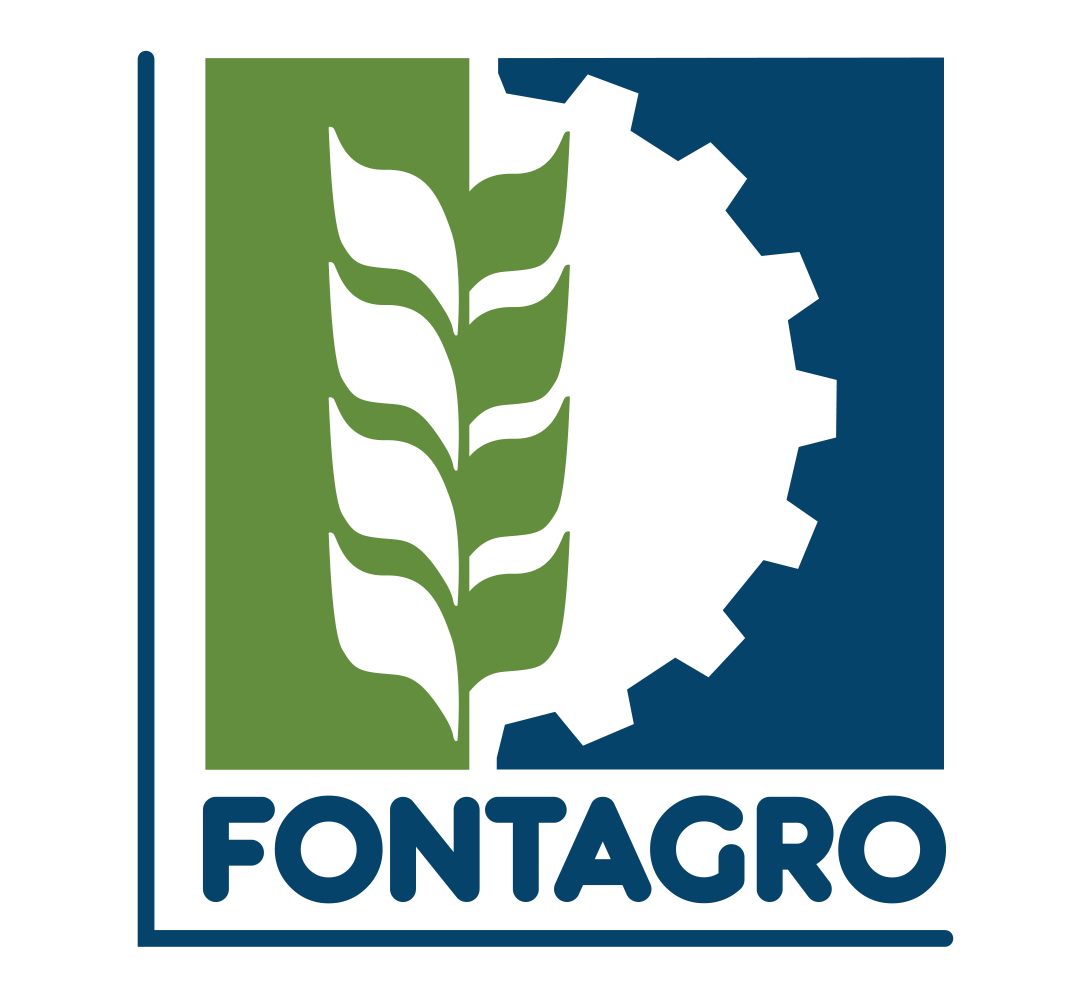 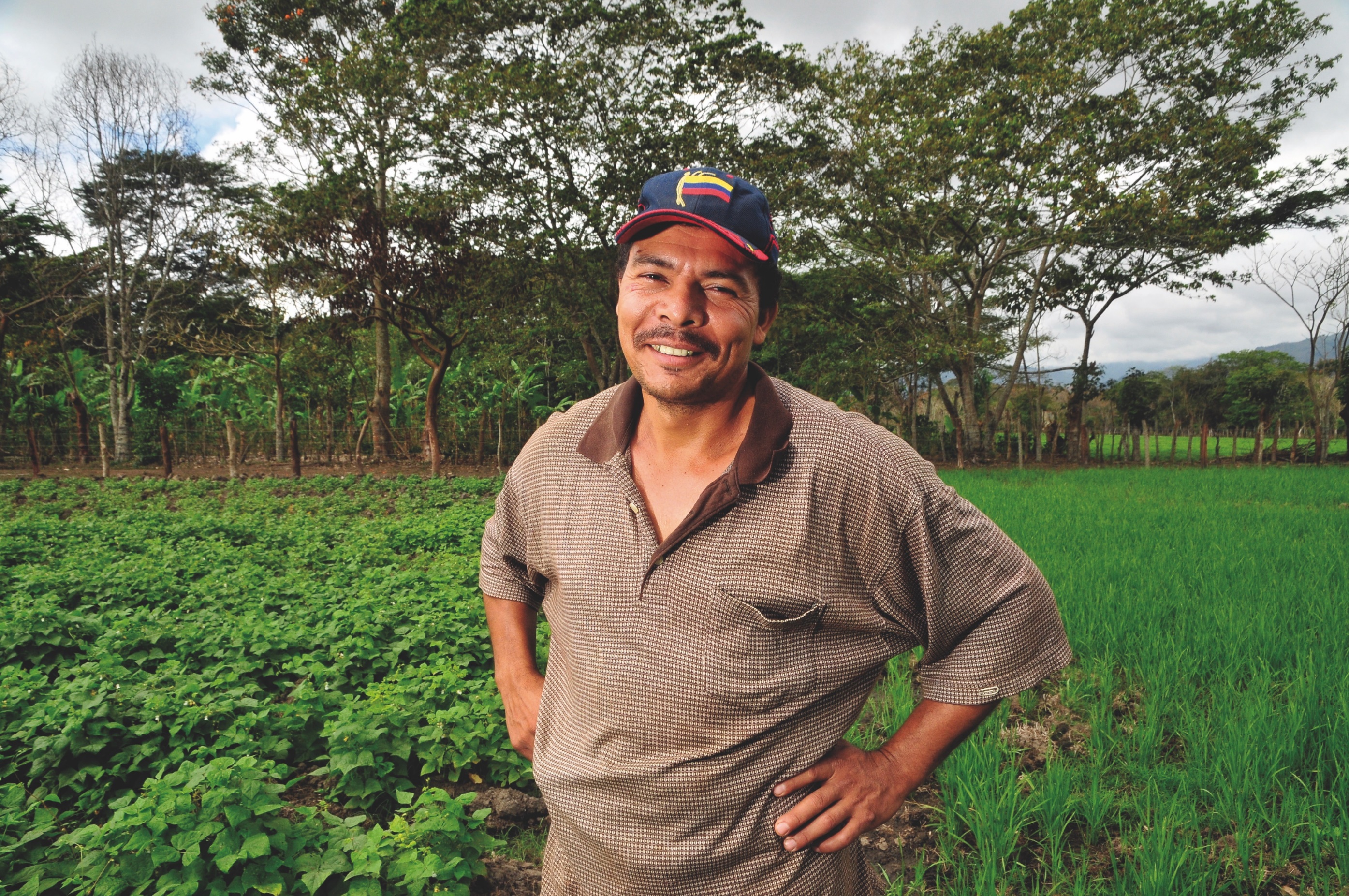 Indice de Cuadros[agregar índice automático]Indice de Figuras[agregar índice automático]Indice de Fotos [agregar índice automático]jAgradecimientos (una página máximo ) Lorem ipsum dolor sit amet, consectetur adipiscing elit. Phasellus semper velit eu rutrum porttitor. Cras dictum mauris vel est sagittis, ac sagittis velit fermentum. Duis ac tincidunt ipsum. Integer commodo lorem ac egestas hendrerit. Maecenas sem eros, interdum vitae urna id, aliquam hendrerit augue. Pellentesque mattis vel metus non tincidunt. Sed in convallis ipsum, non tristique leo. In dictum malesuada tortor quis fringilla. Duis sem metus, maximus vitae tincidunt sed, gravida et neque. Aenean molestie sagittis fringilla. Pellentesque laoreet ullamcorper tempus. Pellentesque eros dolor, aliquam eget fringilla vel, eleifend at metus.Class aptent taciti sociosqu ad litora torquent per conubia nostra, per inceptos himenaeos. Fusce accumsan justo sollicitudin, posuere lacus eu, laoreet est. Sed volutpat sem mi, eget fermentum velit aliquet sed. Donec commodo, neque sit amet facilisis tincidunt, nisi enim consectetur metus, id facilisis ligula nunc id mauris. In eget turpis nec orci tincidunt volutpat. Ut sed neque arcu. In et mauris metus. Fusce mi erat, semper sit amet ex vel, feugiat volutpat turpis. Etiam ut erat ac massa iaculis faucibus. Proin et posuere ex, vitae tempus lorem. Phasellus sit amet nisi vitae orci porta placerat in id lorem. Sed pulvinar condimentum suscipit. Interdum et malesuada fames ac ante ipsum primis in faucibus. Integer sagittis quis sapien nec consectetur. Morbi gravida sagittis gravida.Duis quis luctus diam, quis venenatis justo. In non purus id eros egestas pharetra. Nam semper, mauris id finibus tincidunt, mauris massa accumsan est, at tempor lorem enim non nibh. Cum sociis natoque penatibus et magnis dis parturient montes, nascetur ridiculus mus. Ut vulputate nisl sed augue tempor, quis dictum orci convallis. Morbi auctor a nunc ut elementum. Sed nec tortor ultricies, vehicula felis a, auctor purus. Sed consectetur orci orci, non auctor mi egestas eu.Resumen Ejecutivo (máximo una pagina)Executive Summary (one page maximum) Abrastact  (maximum 300 words) Key words (maximum 5 key words): IntroducciónLorem ipsum dolor sit amet, consectetur adipiscing elit. Etiam consectetur diam sed urna iaculis sollicitudin. Vestibulum accumsan fermentum lorem vel elementum. Donec eget rhoncus magna. Nam egestas ligula ac tempus lobortis.Pellentesque viverra libero vel diam pulvinar, at efficitur felis pharetra. Duis eleifend leo non massa luctus, hendrerit facilisis enim faucibus. Nunc congue leo leo, et lacinia augue accumsan eu. Proin fringilla ut libero sit amet aliquam. Sed varius maximus tristique. Nam est augue, condimentum a est id, molestie ornare libero. Nulla porta elit a dolor pretium fermentum. Curabitur leo odio, lacinia vel risus eget, malesuada interdum eros. Duis rutrum orci justo, non efficitur sapien fermentum in. Nunc tincidunt cursus erat, vel porta augue blandit vel. In et sodales arcu, eget vulputate nibh.Suspendisse pulvinar euismod sodales. Pellentesque tortor lacus, varius in ullamcorper non, convallis eu augue. In hac habitasse platea dictumst. Ut semper sem et imperdiet tempor. Aenean suscipit malesuada erat id sollicitudin. Integer facilisis lorem in aliquam condimentum. Mauris at justo sit amet felis elementum condimentum. Nullam vel consequat nulla, non porta orci. Morbi eleifend maximus eros, ac lacinia arcu vehicula quis. Nulla finibus tellus nec velit sagittis, vitae porttitor lectus fringilla. Nullam egestas risus leo. Sed placerat ornare fermentum. Etiam at dolor eget lorem ullamcorper viverra. In mollis interdum elit, non pellentesque ipsum. Cras fermentum, urna ut bibendum hendrerit, augue mauris condimentum est, nec sagittis sem arcu sed turpis.Pellentesque eu dolor ac eros faucibus ornare sit amet nec tellus. Phasellus tristique malesuada faucibus. Sed sapien risus, dapibus in urna non, aliquet venenatis elit. Nullam eu dignissim erat, quis laoreet lorem. Donec interdum at lacus id accumsan. Cras ut lorem vitae leo consequat convallis et et nisi. Mauris aliquam, quam placerat rhoncus malesuada, nunc sem elementum ipsum, in facilisis urna dolor non dui. Sed porttitor ornare felis, et elementum nisl vestibulum at. Integer id sapien mattis, vehicula nisi eu, vestibulum diam. Nam tincidunt lobortis ligula et porta. Nam dignissim varius faucibus. Mauris eu accumsan magna. Quisque faucibus mi ante, sit amet interdum arcu semper sed. Vestibulum luctus ullamcorper ante, et dictum libero pharetra vitae. Morbi at leo ornare, bibendum dolor ultricies, lobortis erat.Praesent justo dolor, lobortis at posuere eget, sodales sed massa. Vestibulum efficitur rhoncus commodo. Curabitur accumsan odio eu magna sodales, eu malesuada elit maximus. Etiam vel pellentesque felis. Maecenas id ante porttitor, commodo massa consectetur, mattis enim. Duis nec velit a velit sollicitudin sollicitudin. Quisque a vulputate erat, ac scelerisque justo. Cras at gravida est.Antecedentes [máximo una página]Desafío Describir la problemática a tratar en el taller [máximo una página]Equipo de Trabajo Enumerar las instituciones participantes y quienes participaron de cada una de ellas. [máximo una página]Agenda Agenda del taller (con el mismo estilo de todo el documento) Presentacion 1. [titulo] [autor] Resumen [incluir um resumen Ejecutivo de máximo una pagina sobre la presentacion. Inluir foto, diagrama o grafico más representativo]  Link [agregar el link a las presentaciones de powerpoint que deben estar en la pagina del proyecto en el Sitio web de FONTAGRO] Presentacion 2. [titulo] [autor] Resumen [incluir um resumen ejecutivo de máximo una pagina sobre la presentacion. Inluir foto, diagrama o grafico más representativo].Link [agregar el link a las presentaciones de powerpoint que deben estar en la pagina del proyecto en el Sitio web de FONTAGRO]Presentacion 3. [titulo] [autor] Resumen [incluir um resumen Ejecutivo de máximo una página sobre la presentacion. Inluir foto, diagrama o grafico más representativo]  Link [agregar el link a las presentaciones de powerpoint que deben estar en la pagina del proyecto en el Sitio web de FONTAGRO]Lecciones aprendidas Enumerar las lecciones aprendidas en el taller [máximo una página]Conclusiones [máximo una página]Referencias Ejemplo de gráfica
Lorem ipsum dolor sit amet, consectetur adipiscing elit. Cras tincidunt convallis justo ac viverra. Etiam pretium vitae ante non porta. Integer sit amet dignissim ligula, at suscipit lacus. Cum sociis natoque penatibus et magnis dis parturient montes, nascetur ridiculus mus. Etiam hendrerit purus vel rhoncus finibus. Vestibulum tempor felis a urna vehicula laoreet. Morbi tincidunt pellentesque vulputate. Duis at gravida nibh.Ejemplo de imagen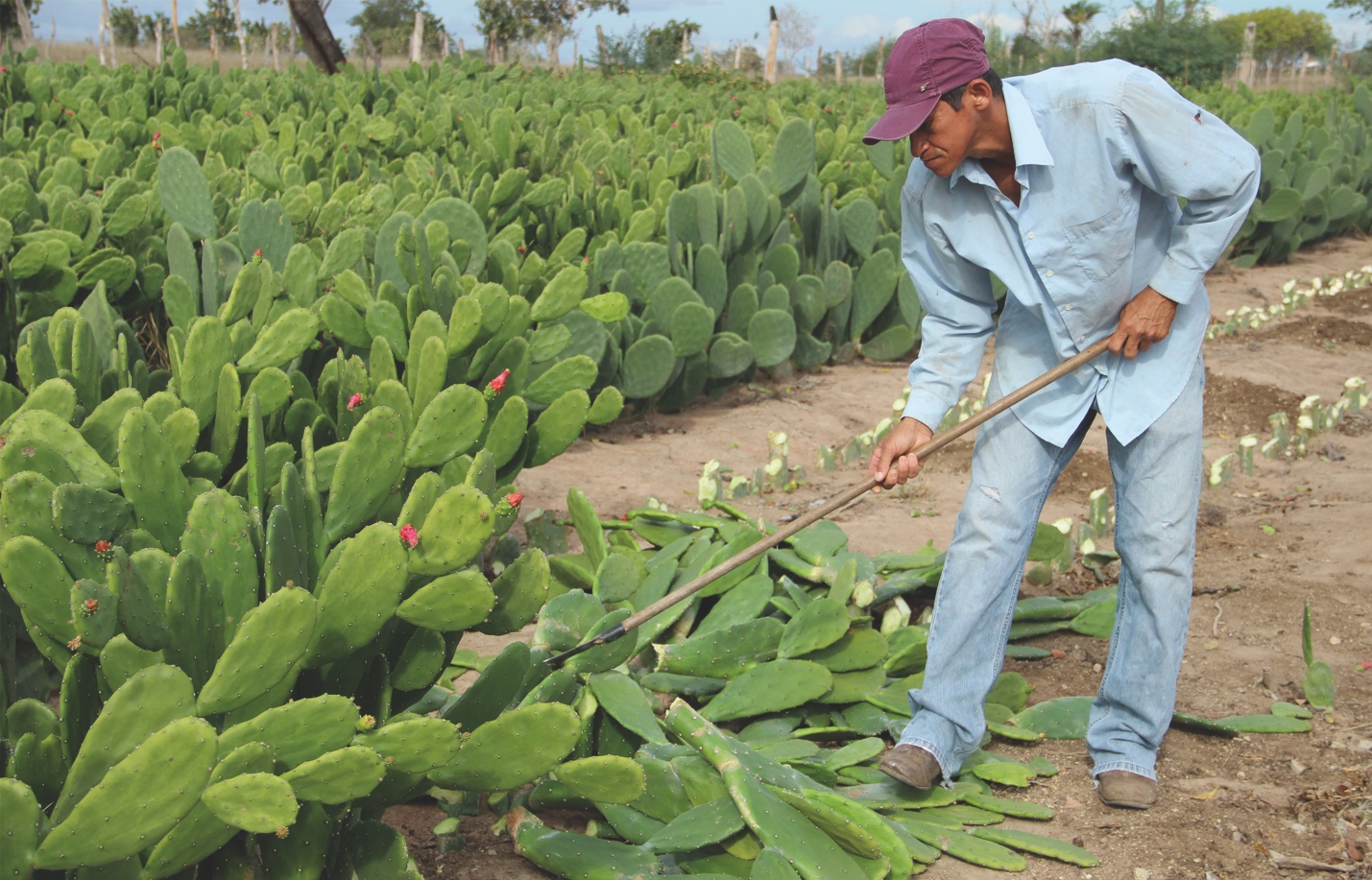 Biografias de los participantesVíctor Mares (ejemplo) 250 palabras maximo Ingeniero Zootecnista por la Universidad Nacional Agraria de La Molina, Lima. Tiene una Maestría en Agronomía de Pasturas por la Universidad de Gales, Aberystwyth, Gales, Reino Unido y un PhD. en Ciencias Agrícolas por la Universidad de Guelph, Guelph, Ontario, Canadá. Tiene más de 35 años en investigación y desarrollo en agricultura internacional en diferentes países de Sudamérica, América Central y África. Ha trabajado en el Centro Agronómico Tropical de Investigación y Enseñanza (CATIE) en Costa Rica y Panamá, en el Livestock Research Institute (ILRI) en Kenia y Etiopía y en el Centro Internacional de la Papa (CIP) en Lima. Ha sido, además, consultor de CIDA, IDRC, FAO, BID, IFAD e IICA en diferentes oportunidades y en proyectos desarrollados en México, Honduras, Nicaragua, Costa Rica, Panamá, Colombia, Ecuador y Perú. Su larga relación con el CGIAR lo vinculó activamente con varios programas de investigación de este sistema, tales como el CCAFS (Climate Change Agriculture and Food Security), RTB (Roots, Tubers and Bananas), Water, Land and Ecosystems. Es actualmente consultor independiente, vinculado a FONTAGRO. Sus competencias profesionales incluyen la agricultura familiar, sistemas de producción, el desarrollo rural, la formulación y evaluación de proyectos de investigación, desarrollo e innovación, la ruta de impacto de los resultados de proyectos y el fortalecimiento de capacidades. 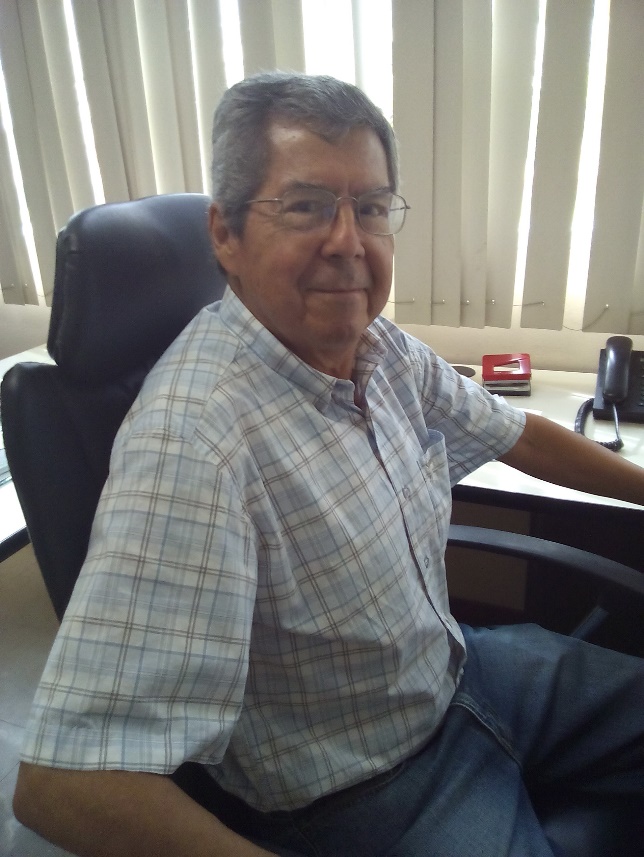 